Related links:JCA-AHF webpage Meeting documents pageRemote participation (Zoom, upon registration, you will receive an email from Zoom with a customized link for you (not to be shared), which will allow you to join the meeting)Real-time captioning streamtext windowNote: First part of the joint meeting will be devoted to finalizing the ITU-T Q26/16 meeting work. The joint JCA-AHF and Q26/16 meeting will follow.Draft agenda__________________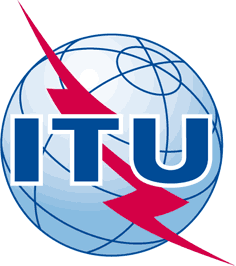 INTERNATIONAL TELECOMMUNICATION UNIONTELECOMMUNICATION
STANDARDIZATION SECTORSTUDY PERIOD 2017-2020INTERNATIONAL TELECOMMUNICATION UNIONTELECOMMUNICATION
STANDARDIZATION SECTORSTUDY PERIOD 2017-2020INTERNATIONAL TELECOMMUNICATION UNIONTELECOMMUNICATION
STANDARDIZATION SECTORSTUDY PERIOD 2017-2020INTERNATIONAL TELECOMMUNICATION UNIONTELECOMMUNICATION
STANDARDIZATION SECTORSTUDY PERIOD 2017-2020INTERNATIONAL TELECOMMUNICATION UNIONTELECOMMUNICATION
STANDARDIZATION SECTORSTUDY PERIOD 2017-2020INTERNATIONAL TELECOMMUNICATION UNIONTELECOMMUNICATION
STANDARDIZATION SECTORSTUDY PERIOD 2017-2020INTERNATIONAL TELECOMMUNICATION UNIONTELECOMMUNICATION
STANDARDIZATION SECTORSTUDY PERIOD 2017-2020INTERNATIONAL TELECOMMUNICATION UNIONTELECOMMUNICATION
STANDARDIZATION SECTORSTUDY PERIOD 2017-2020INTERNATIONAL TELECOMMUNICATION UNIONTELECOMMUNICATION
STANDARDIZATION SECTORSTUDY PERIOD 2017-2020INTERNATIONAL TELECOMMUNICATION UNIONTELECOMMUNICATION
STANDARDIZATION SECTORSTUDY PERIOD 2017-2020INTERNATIONAL TELECOMMUNICATION UNIONTELECOMMUNICATION
STANDARDIZATION SECTORSTUDY PERIOD 2017-2020INTERNATIONAL TELECOMMUNICATION UNIONTELECOMMUNICATION
STANDARDIZATION SECTORSTUDY PERIOD 2017-2020Original: EnglishQuestion(s):Question(s):, , , Source:Source:Title:Title:Purpose:Purpose:Contact:Contact:Keywords:Abstract:#Agenda itemDoc #Opening, welcome and introductionIn memoriam of Mr Abdoulaye Dembele, rapporteur for ITU-D SG1 Q7 Accessibility  Approval of the agenda and allocation of documentsthis docReport of last JCA-AHF meeting on 1 July 2020Doc 408 Report on recent accessibility activities-  WSIS webinar on Leaving Nobody Behind in the age of Smart Cities and Advances in Technology, 17 July 2020- Annual Conference of  the European Platform for Rehabilitation conference - Embracing Digital Transformation- Internet Governance Forum session “Digital Discrimination during the COVID 19 Pandemic: Challenges and solutions”- Internet Society webinar “The impact of COVID 19 and switch to virtual meetings and Deaf and hard of hearing community”Doc 415​Accessibility during the Covid-19 crisis (Lidia Best)Collaboration with UN-ESCAP and ITU AP-regional office on VRI and other aspectsEmergency mobile calls and location-identificationEHIMA Bluetooth development (Brian Copsey)Collaboration with W3C on WebRTC and total conversation, including WebVRISee also Doc 415​ on item 4Incoming Liaison Statements LS on newly approved Technical Paper on remote sign language interpretation [to ITU-T JCA-AHF, SG20; WFD, WASLI, EUD, IFHOH, DTI](from SG16)Doc 410LS/r on the new draft F.ACC-Humanitarian “Humanitarian global networks and services for global accessibility for persons with disabilities” and its collaboration regarding numbering and identifiers (SG2-LS160) [to ITU-T SG2]Doc 411LS/r on the new draft Recommendation “Humanitarian Global Networks and Services for Global Accessibility for Persons with Disabilities” (F.ACC-Humanitarian) and its collaboration regarding numbering and identifiers (reply to SG16-LS203)[to ITU-T SG16]Doc 412LS on accessibility mattersDoc 413LS on Studies of subtitling/captioning for immersive systemsDoc 414​LS on the status of draft Recommendation ITU-T E.disab and draft TR.TRAFGR​Doc 416​Future activities- ITU event on Accessible Americas 2020, 25-27 November 2020, virtual event- WSIS TalkX “ICTs for Building Back Better: Toward a disability-inclusive, accessible and sustainable post COVID-19 World”, 3 December 2020, 14:00-15:00 CET (Registration), virtual event- ITU event for Europe on Towards Digitally Accessible Europe,  3 December 2020, 10:00-12:10 (CET), virtual event- ITU and EC event on Accessible Europe 2021, 23 – 25 March 2021, virtual eventAny Other BusinessNext JCA-AHF meeting (TBC)Closing